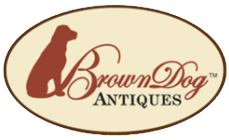 		7 Layer Salad2  cups mayo2 Tbsp white sugar 1 Large head lettuce1 med onion12 ounces frozen peas5 hard boiled eggs sliced3 cups shredded cheddar1 pound bacon crisp and crumbledPut first 4 layers in large clear bowlTop with dressing ( mayo and sugar mixed)Sprinkle cheese and bacon on topCover Refrigerate overnight.Do not mix until serving.Delicious With Love, Lisawww.browngodantiques.com 